Vår saksbehandler: Olav ReiersenE-post: olav.reiersen@utdanningsdirektoratet.noVår dato:28.5.2013Vår referanse:2013/207Deres dato:Deres referanse: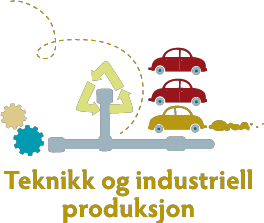 Dagsorden for møte 3-2013 i Faglig råd for teknikk og industriell produksjon.Sted: Fellesforbundet, Lilletorget 1, Oslo4. juni 2013SakslisteSak 31-13 Godkjenning av innkallingSak 32-13 Referat fra møte 2-2013Sak 33-13 Fokusområder og utviklingsredegjørelsenSak 34-13 Arbeidsgrupper – forslag fra AUSak 35-13 FylkesbesøkSak 36-13 Arbeidsgruppen Kran og løfteoperasjoner – plan for arbeidetSak 37-13 Informasjon fra UtdanningsdirektoratetSak 38-13 Tema/saker på utvidet rådsmøte 29. – 30. oktoberSak 39-13 HøringerSak 40-13 EventueltSak 31-13 Godkjenning av innkallingSak 32-13 Referat fra møte 2-2013Se vedlegg.Sak 33-13 Fokusområder og utviklingsredegjørelsen Frist for utviklingsredegjørelsene er 31.12.2013Forslag til vedtak: Det nedsettes en arbeidsgruppe som består av arbeidsutvalget.Arbeidsgruppen avholder sitt første møte 26. juni, for å bli enige om prosess og møteplan.Oppfølging av fokusområdene som Tone redegjorde for i forrige møte inngår i arbeidet med utviklingsredegjørelsen. Det samme gjør Meld. St. 20 (2012-2013) På rett vei - kvalitet og mangfold i fellesskolen. Denne meldingen vedtas antakelig midt i juni, og vi vil se på denne og FRTIPs tidligere innspill til denne. I tillegg må innspill fra rådet i diskusjonen på møtet selvfølgelig tas med det videre arbeidet.Arbeidsgruppen legger fram sitt arbeid på FRTIPs møte 29. og 30. oktober.Mal for utviklingsredegjørelser og nøkkeltall for TIP er vedlagt.Sak 34-13 Arbeidsgrupper – forslag fra AUFaglig råd TIP har vedtatt å nedsette arbeidsgrupper innenfor alle programområder på Vg2 og legge fram forslag til sammensetning av disse på møtet 4. juni. Oppgaven til arbeidsgruppene er å forberede saker som angår gruppens fag for å kvalifisere FRTIPs vedtak og uttalelser.Forslag til vedtak: Arbeidsgruppen for Vg2 industriteknologi ble nedsatt på forrige møte. I forslag til sammensetning av gruppene nedenfor er Liv Sommerfeldt flyttet fra industriteknologi til kjemi- og laboratoriefag og Ellen Møller satt inn i industriteknologi. Årsaken er at vi tror Livs kompetanse og praksis ligger innenfor dette området og Ellens vise versa.Følgende arbeidsgrupper nedsettes for TIP-området Vg2:Arbeidsmaskiner: Jan Frigge Lindgren leder, Guri Amundsen og Karianne HansenBil og kjøretøy: Gunnar Bjørntvedt leder, Lars Erik Lilleødegård og Ellen MøllerBrønnfag: Målfrid Rønnevik leder, Cathrine Ulvøy og Harald HagelandMøbel og tekstil: Nina Helland leder, Elisabeth Lange og Ingrid AuglændKjemi og laboratoriefag: Liv Sommerfeldt leder, Liv Christiansen og Anita ØstroMaritime fag: Per Christian Stubban leder, Guri Amundsen og Gunnar AmlandSærløpene: Geir Johansen leder, Tone Belsby og Cathrine UlvøySak 35-13 FylkesbesøkEn fra arbeidsgruppen orienterer om status så langt.Sak 36-13 Arbeidsgruppen Kran og løfteoperasjoner – plan for arbeidetDette er en orienteringssak.Arbeidsgruppen delegerer til Tone Belsby på vegne av Norsk Industri og Målfrid Rønnevik på vegne av Norsk Olje og Gass å oppnevne 4 faglig kvalifiserte personer hver, 2 fra arbeidsgiver og 2 fra arbeidstaker, til en arbeidsgruppe. I tillegg deltar en representant fra Udir. Denne undergruppen får en frist til 1. oktober for tilbakemelding til arbeidsgruppen og at saken settes opp for endelig behandling i rådsmøte 29. og 30. oktober.Sak 37-13 Informasjon fra UtdanningsdirektoratetCNC sakenSak 38-13 Tema/saker på utvidet rådsmøte 29. – 30. oktoberAU ønsker å avholde dette møtet på Gardermoen eller Lillestrøm.UtviklingsredegjørelsenResultat fra arbeidsgruppen kran og løfteoperasjonerHva skjer internasjonalt? Ekstern innlederStatistikk? InnlederAU ønsker medlemmenes innspill på tema.Sak 39-13 Grenseganger i produksjonsteknikkfagetSe vedleggSak 40-13 HøringerFagskolen Kulde- og varmepumpemontør, frist 31. mai. Liten endring i læreplanen. Lenke til høringsbrev.Kvalitet i fagopplæringen. Det vil komme et notat til de faglige rådene om dette. Innspill fra rådene har frist innen august. Behandling må foretas per e-post. Lenke til høringsbrev. Sak 41-13 Eventuelt